LICEO ANDRÉS BELLO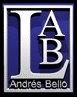 DEPARTAMENTO DE LENGUAJELENGUA Y LITERATURAPROFESORA: INÉS MANRÍQUEZ J.CURSO: 8VO BUNIDAD 1: LA EPOPEYAMATERIAL 2NOMBRE: __________________________________________ 8vo BÁSICO BOBJETIVO: Reflexionar sobre las diferentes dimensiones de la experiencia humana, propia y ajena, a partir del conocimiento de obras literarias que forman parte de nuestras herencias culturales.INSTRUCCIONES: Este material se encuentra disponible para ser realizado en línea en el sitio de Classroom, con el código que llegará a tu correo electrónico.También se encuentra en el sitio oficial del establecimiento para ser descargado. Contiene los mismos contenidos y actividad que los planteados en el video 8voB Unidad 1 – Material 2 Lengua y Literatura – Inés Manríquez. También se encuentra disponible un PPT narrado con el mismo nombre, en donde se explica oralmente estos mismos contenidos. Tus respuestas pueden ser enviadas mediante distintos canales, elige uno entre:a.- La fotografía de tu cuaderno con las respuestasb.- Las respuestas escritas en un archivo de Word al correo electrónico ines.manriquez.lab@gmail.com, c.- En la plataforma ClassRoom4) El material será corregido en la plataforma o enviado a tu mail con revisión y comentarios para que puedas mejorar tus respuestas e incorporar estas correcciones y consejos en los futuros trabajos. 5) La guía se deberá desarrollar de forma individual. Todas las respuestas deben estar redactadas con tus propias palabras. Si haces uso de la herramienta de la cita, deberás referenciarla apropiadamente, de lo contrario, se considerará como plagio y se descontará el puntaje asignado.6) Si tienes consultas durante el desarrollo de la guía puedes realizarlas al mail: ines.manriquez.lab@gmail.com. 6) El nombre de la guía y el asunto del correo deberá indicar: “Nombre_Apellido_Curso”, por ejemplo: Pedro_Contreras_8B 7) Visita https://padlet.com/lenguaylit/lab2020. En este sitio se difunde material e información referentes al área de Lengua y Literatura.ASPECTOS CONCEPTUALESRECORDEMOS ASPECTOS DE LA EPOPEYALa epopeya es un poema épico que narra acontecimientos sobre hazañas heroicas, generalmente referidas a algún héroe nacional o legendario. Generalmente, fue transmitido mediante la oralidad. Está escrito en verso, pero se considera una narración.Las epopeyas tienen su origen en relatos muy antiguos y son el antecedente de la novela. Los poemas épicos más antiguos son la epopeya de Gilgamesh (Sumerio), Mahabharata y el Ramayana (India).Características de la Epopeya:Se centra en la figura del héroe: se plantea al héroe como la personificación de los ideales de una sociedad determinada.Sus temas centrales son bélicos, es decir, relativos a enfrentamientos en campo de batallas o a grandes y peligrosos enemigos.También incluyen el tema del viaje, en distintos aspectos, como el viaje al inframundo, en Odiseo, Gilgamesh y Dante Alighieri.El estilo narrativo es serio, solemne y grandilocuente, el que tradicionalmente comienza con la “invocación a las musas”, para que seres divinos o mitológicos inspiren al poeta.Son narraciones extensas que cuentan con gran cantidad de personajes, muchos de ellos, sobrenaturales o divinos.La epopeya se conecta con la tradición cultural de un pueblo. Canta a los héroes y a las grandes hazañas del pasado remoto, que dotaron al pueblo de una tradición gloriosa.ACTIVIDAD:INSTRUCCIONES: A partir de la información anterior, redacten el esbozo de una epopeya nacional basada en algún hecho histórico de tu país de origen, antiguo o actual, que tú consideres épico, tomando en cuenta la definición y características de la EPOPEYA mencionadas anteriormente en este PPT.Debido a que una de las características de la epopeya es la grandilocuencia y lo sobrenatural, la narración de los acontecimientos no siempre obedece a la veracidad histórica, sino a las necesidades narrativas de la epopeya, muchas veces, exagerando rasgos o acontecimientos para resaltar la figura del héroe. Se permite completamente la grandilocuencia y lo sobrenatural, siempre que sea en el contexto glorioso y solemne de la Epopeya.Describir los siguientes 5 elementos:1. Un héroe principal: su nombre, sus características.2. Un objetivo o meta que el héroe persiga.3. Algunos compañeros del héroe: 2 personajes históricos que sean secundarios, pero que acompañen o ayuden al héroe, explicando su rol en la historia.4. Un antagonista o varios antagonistas, es decir, las fuerzas opositoras al protagonista, que impidan u obstaculicen el logro del objetivo del héroe, explicando cómo dificultan su misión.5. Los hechos más sobresalientes (3), relatados de forma solemne y elevada.IMPORTANTE: Solo debes realizar el esquema de la narración, es decir, mencionar solo las características y descripciones solicitadas en el orden presentado. Tus respuestas pueden ser enviadas mediante distintos canales, elige uno entre:1.- La fotografía de tu cuaderno con las respuestas2.- Las respuestas escritas en un archivo de Word al correo electrónico ines.manriquez.lab@gmail.com, indicando claramente tu nombre.3.- En el sitio de Webclass y en el de Classroom.INDICADORES DE LOGRO PREGUNTAS 1 Y 2INDICADORES DE LOGRO PREGUNTAS 1 Y 210Entrega descripciones completas, con rasgos claros y explicados.Entrega descripciones completas, con rasgos claros y explicados.Su descripción se adapta a las características conceptuales de la epopeya.Su descripción se adapta a las características conceptuales de la epopeya.Su respuesta contiene el lenguaje épico solicitado (grandilocuencia, solemnidad)Su respuesta contiene el lenguaje épico solicitado (grandilocuencia, solemnidad)TOTAL: 4 PTS.TOTAL: 4 PTS.INDICADORES DE LOGRO PREGUNTAS 3 Y 4210Presenta a los personajes, adaptando sus rasgos a las características épicas.Explica el rol de cada uno, describiendo cómo ayudan/obstaculizan  al héroeTOTAL: 8 PTS.INDICADORES DE LOGRO PREGUNTAS 5210Relata los acontecimientos adecuados al contexto bélico de la epopeya.Relata los acontecimientos con un lenguaje épico (solemne, grandilocuente)TOTAL: 8 PTS.CUMPLIMIENTOCUMPLIMIENTO100Cumple con la fecha de entrega asignada o, en su defecto, se contacta con la profesora con anticipación para evaluar su situación.Cumple con la fecha de entrega asignada o, en su defecto, se contacta con la profesora con anticipación para evaluar su situación.